Требования к оформлению материаловФорма подачи Статья должна быть предоставлена  ТОЛЬКО через электронную форму регистрации (http://childpsy.ru/conf/29620/index.php?tab=reg), в формате MS Word.
Правила оформления1.1.1. Текст оформляется полуторным интервалом, шрифт Times New Roman, кегль 14, нумерация страниц указывается справа снизу. Поля документа должны быть выставлены со следующими значениями:
левое поле: 3 см., правое: 1,5 см.; верхнее/нижнее: 2 см.1.1.2. Заголовок располагается по центру страницы, жирным шрифтом, без точки в конце названия. Если работа выполнена при финансовой поддержке фонда, то в конце названия дается сноска на грант.1.1.3. Фамилии авторов размещаются в правой стороне – сначала инициалы автора, затем фамилия. (А.А. Фамилия)1.1.4. Аннотация должна отражать основное содержание работы, включать цель, задачи, предмет исследования, гипотезу, результаты исследования и выводы. В аннотации не должны приводиться аббревиатуры (кроме общепринятых, например, ВР, ЛП) и ссылки на литературу. Объем аннотации 1000–1200 знаков с пробелами.1.1.5. Ключевые слова: 5–10 основных общенаучных или психологических терминов, которые использованы в тексте. Ключевые слова следует упорядочить: от наиболее общих, соответствующих проблеме, к более дифференцированным. В качестве ключевых слов нельзя использовать длинные словосочетания, лабораторный жаргон и неологизмы.1.1.6. Объем статьи – максимальный объем 25 000 знаков с пробелами.1.1.7. Оформление ссылок и списка литературы:Ссылки. На каждый источник, указанный в списке литературы, должна быть ссылка в тексте в квадратных скобках [2]; если это цитата – то с указанием страниц [2, c. 112]. В тех работах, где ссылки поставлены по следующему образцу: Филиппова Е.А. (1985), Петрова А.И. (2001), Иванова В.В. (1999), следует вынести их в список литературы и оформить следующим образом: [28]; [1]; [16].Список литературы дается в конце текста в алфавитном порядке и располагается под заголовком: Литература. Иностранные источники следуют после русско-язычных. Фамилии и инициалы даются через один пробел курсивом. Список литературы указывается без названия издательства и количества страниц (см. образец): Для книги:Асмолов А.Г. Культурно-историческая психология и конструирование миров. М., 1996.Для статьи:Поддьяков А.Н. Философия образования: проблема противодействия // Вопросы философии. 1999. № 8.Для сайта:Лефевр В.А. Конфликтующие структуры. М., 2000. Электронная версия: http://www.procept.ru/biblio/lefevr_conflict_structure.htmПоддьяков А.Н. Образ мира и вопросы сознательности учения: современный контекст // Вопросы психологии. 2003. № 2. Электронная версия: http://www.courier.com.ru/vp/vp0203poddyakov.htm.2. Таблицы, рисунки и другие иллюстрацииТаблицы, рисунки, графики, схемы и другие иллюстрации предоставляются дополнительно в отдельных графических файлах. Все иллюстративные изображения должны быть подписаны и пронумерованы.Внимание авторов: таблицы, рисунки, диаграммы, схемы в журнале печатаются в черно-белом варианте. Поэтому следует учитывать, что окрашивание значений в разные цвета видно не будет. В графических материалах следует применять штриховку либо обозначать значения цифрами и выносить в подрисуночную подпись.2.1 ТаблицыТаблицы нумеруются арабскими цифрами сквозным образом, то есть последовательно, по порядку упоминания в тексте. Сокращение слов в таблицах не приемлемо. При наименовании таблицы слово «Таблица» и соответствующий ей номер указываются жирным шрифтом; название таблицы дается без выделения. Пример наименования: «Таблица 4. Показатели аппроксимации редуцированных психометрических моделей...». Пример ссылки на таблицу в тексте: «В табл. 4 представлены результаты аппроксимации...»Все обозначения, указанные, в таблицах должны быть пронумерованы и подписаны. В «шапках» таблиц должно быть указано наименование столбца.Пример:Таблица 4Предпочтение детьми различных видов игровой деятельности (%)2.2 РисункиРисунок должен быть понятным, четким, надписи размечены в соответствии с текстом. Фотографии предоставляются без повреждений. Формат фотографии с минимальным разрешением 800x600 px. Ответственность за качество изготовления рисунков и фотографий возлагается на авторов. При наименовании рисунка сокращение «Рис.» и соответствующий ему номер указываются курсивом; название рисунка дается без полужирного выделения. Если рисунок в публикации один, то номер рисунка не указывается, при этом оформление остается таким же.Пример наименования: «Рис. 1. Семантическое пространство динамики ролевых позиций...». Пример ссылки на рисунок в тексте: «Наиболее полярными по второму фактору оказались (рис. 1)...».Название рисунка располагается под рисунком. Все легенды иллюстративных материалов (график, диаграммы и пр.) располагается справа от рисунка.Пример:
Рис 1. Количественное соотношение уровней выраженности ксенофобических установок у подростков в различных группах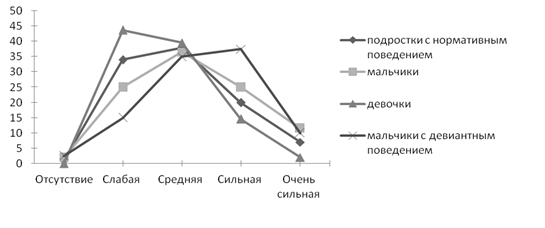 4. Информация об авторах4.1 Заполненный бланк сведений об авторе (передается отдельным файлом в формате Word):4.2 Портретная фотография автора предоставляется в формате JPEG, TIFF. Минимальное разрешение фотографии 300x400 пикс.4.3 Рукопись статьи должна быть тщательно отредактирована (вычитана) автором, чтобы избежать случайной потери ее частей, опечаток. Перед отправкой текста в редакцию по электронной почте проверьте соответствие нумерации нетекстовых элементов (таблиц, рисунков), всех отсылок в тексте на формулы, рисунки, пункты Списка литературы. Кавычки в тексте обозначаются только ёлочками « ».№Виды игрОбщееРодителиРодители№Виды игрОбщеемальчиковдевочек1Подвижные, спортивные52,353,851,62Настольные42,239,244,53Конструирование, строительство41,750,831,24Игры в «семью»24,79,739,95Компьютерные игры, игровая приставка23,028,417,46Игры в персонажей из книг, кинофильмов, мультфильмов13,313,013,67«Военные» игры12,321,43,18Различные профессии7,34,610,5Фамилия, имя и отчество (полностью)Ученая степень, званиеНазвание Университета, кафедры, факультетаМесто работы, должностьАдрес домашнийПочтовый адрес места работы с индексомТелефон домашний/рабочийТелефон мобильный E-mail 